Пресспланка 04.03.20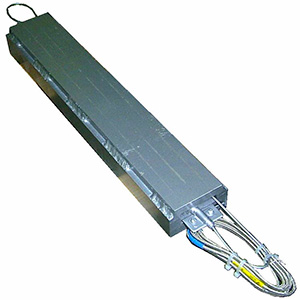 Пресспланка предназначена для опрессовки и выпечки пазовой термореактивной изоляции секций обмоток электрических машин и стержней электродвигателей. Работает совместно с установкой для подогрева пресспланок 04.03.53.Артикул: 04.03.20ТЕХНИЧЕСКАЯ ХАРАКТЕРИСТИКА1. Температура нагрева пресспланок,0С1602. Допустимый ток, Адо 2003. Сечение секции обмотки, ммПо техническому заданию4. Габариты наружные, (макс.) мм4.1. Ширина100±54.2. Высота110±54.3. ДлинаПо техническому заданиюВозможны изменения основных параметров по Вашему техническому заданиюВозможны изменения основных параметров по Вашему техническому заданию* Производитель имеет право без предварительного уведомления вносить изменения в изделие, которые не ухудшают его технические характеристики, а являются результатом работ по усовершенствованию его конструкции или технологии производства* Производитель имеет право без предварительного уведомления вносить изменения в изделие, которые не ухудшают его технические характеристики, а являются результатом работ по усовершенствованию его конструкции или технологии производства